RESULTADOS DE LA EVALUACIÓN Y/O SEGUIMIENTODando cumplimiento a las normas sobre derechos de autor sobre software, la Asesoría de Control Interno, requirió la información a la Subdirección de Gestión Corporativa. Una vez recibida la respuesta, se procede a realizar la respectiva evaluación y seguimiento, con base en cada uno de los numerales solicitados.1.1 Inventario Individualizado de Equipos por dependenciaDe acuerdo con el informe reportado por la Subdirección de Gestión Corporativa, la entidad cuenta con un total de 289 equipos de cómputo, de los cuales 255 son CPU (unidades de procesamiento central) y 34 equipos son portátiles: *Fuente: Análisis realizado por Asesoría Control Interno con base en el Inventario remitidoSe encuentran inactivos 12 equipos, ubicados en la Bodega de Casa Fernández: 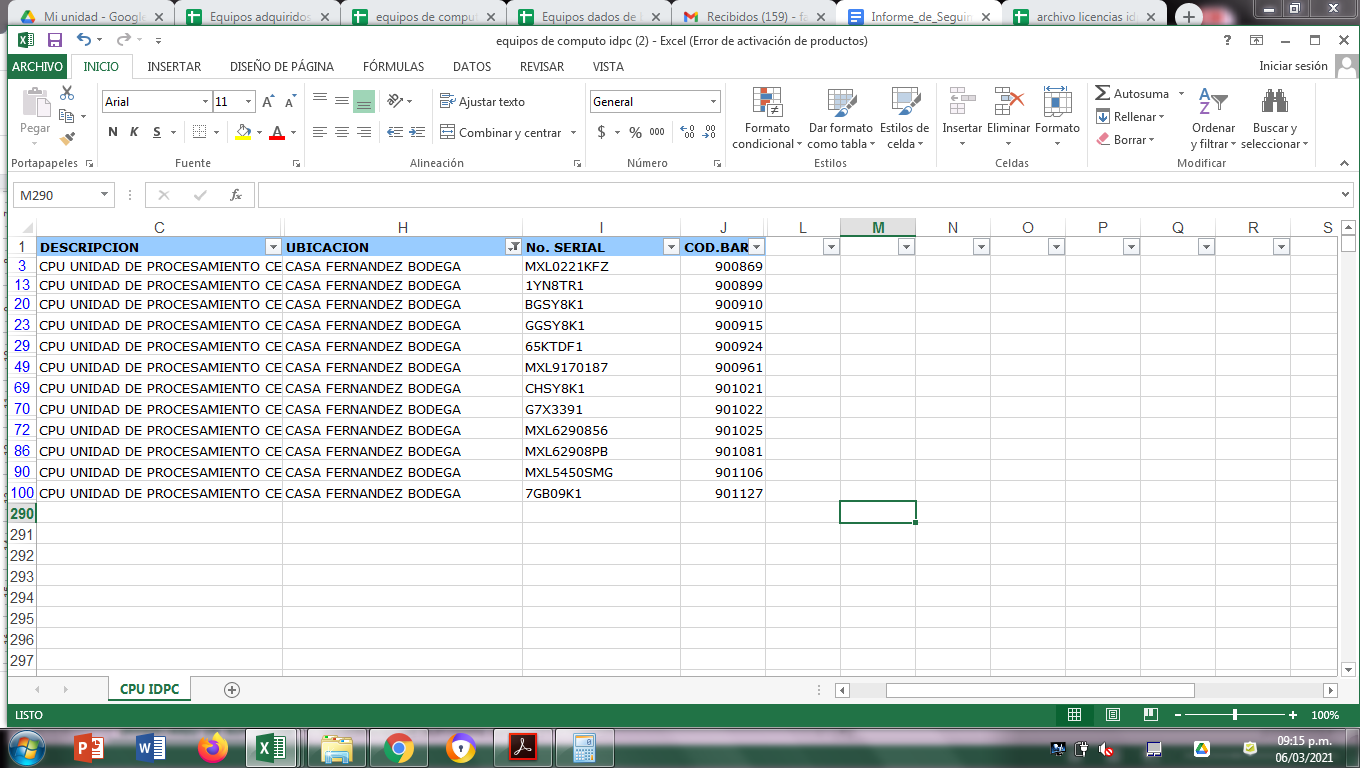 * Fuente base de datos Equipos de Cómputo 2020, Subdirección de Gestión CorporativaEn almacenamiento, se encuentran 9 equipos, 3 CPU y 6 portátiles: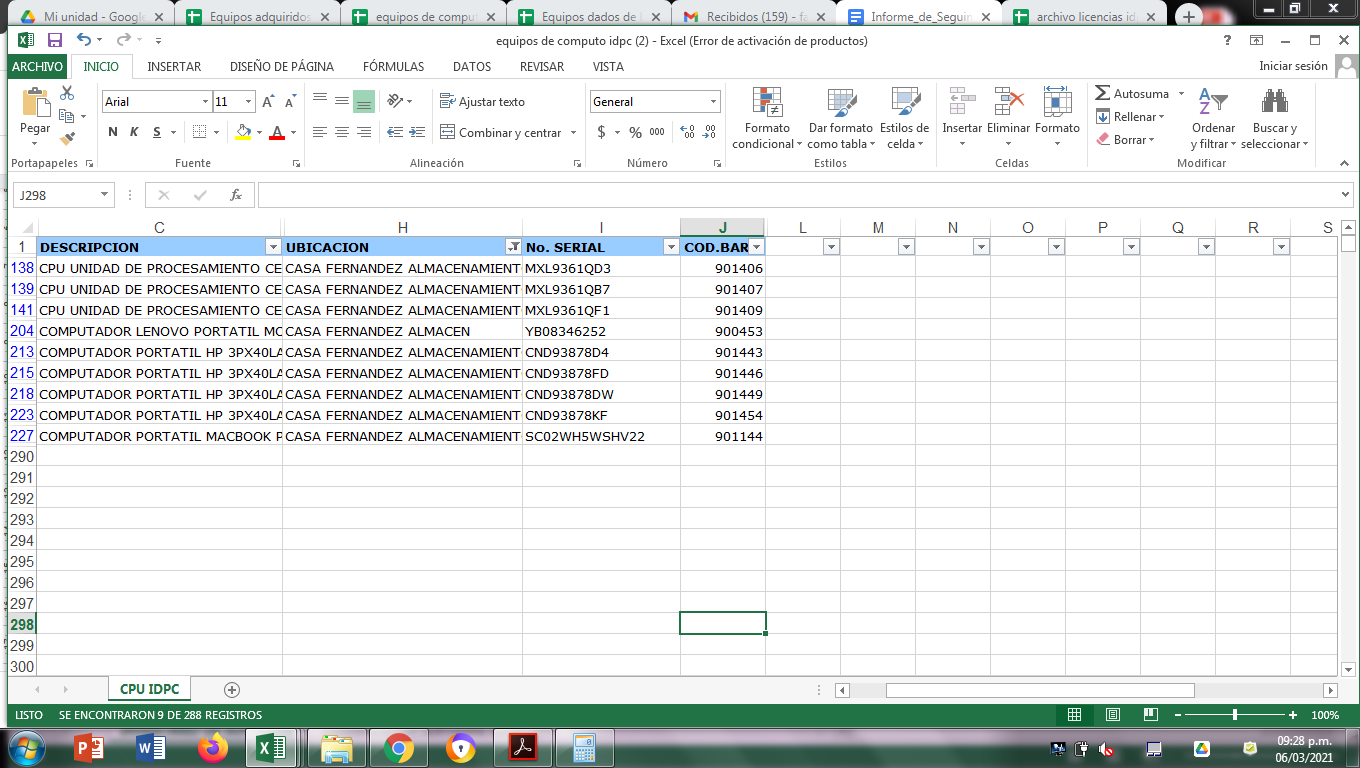 * Fuente base de datos Equipos de Cómputo 2020, Subdirección de Gestión CorporativaLa entidad cuenta con 58 equipos en arrendamiento, según Contrato No. 360 de 2019, con el proveedor Technology World Group: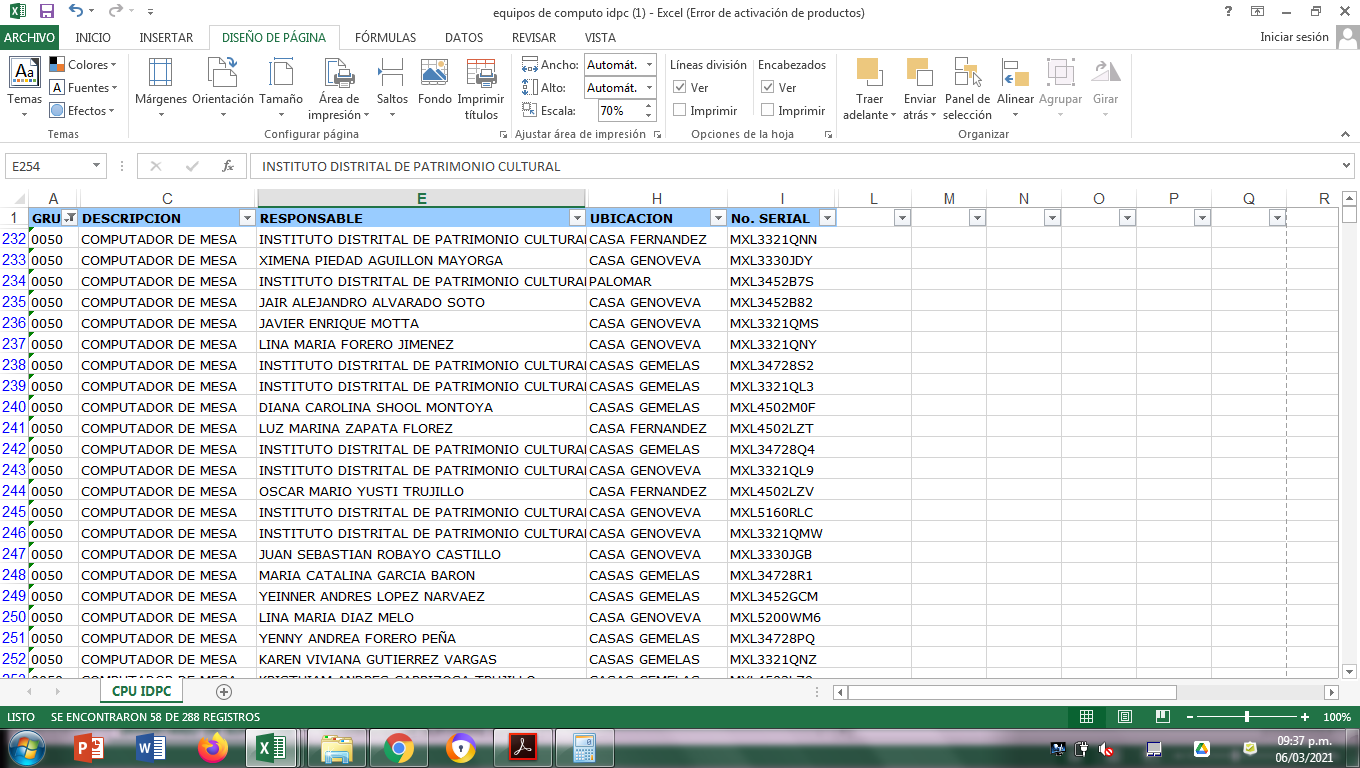 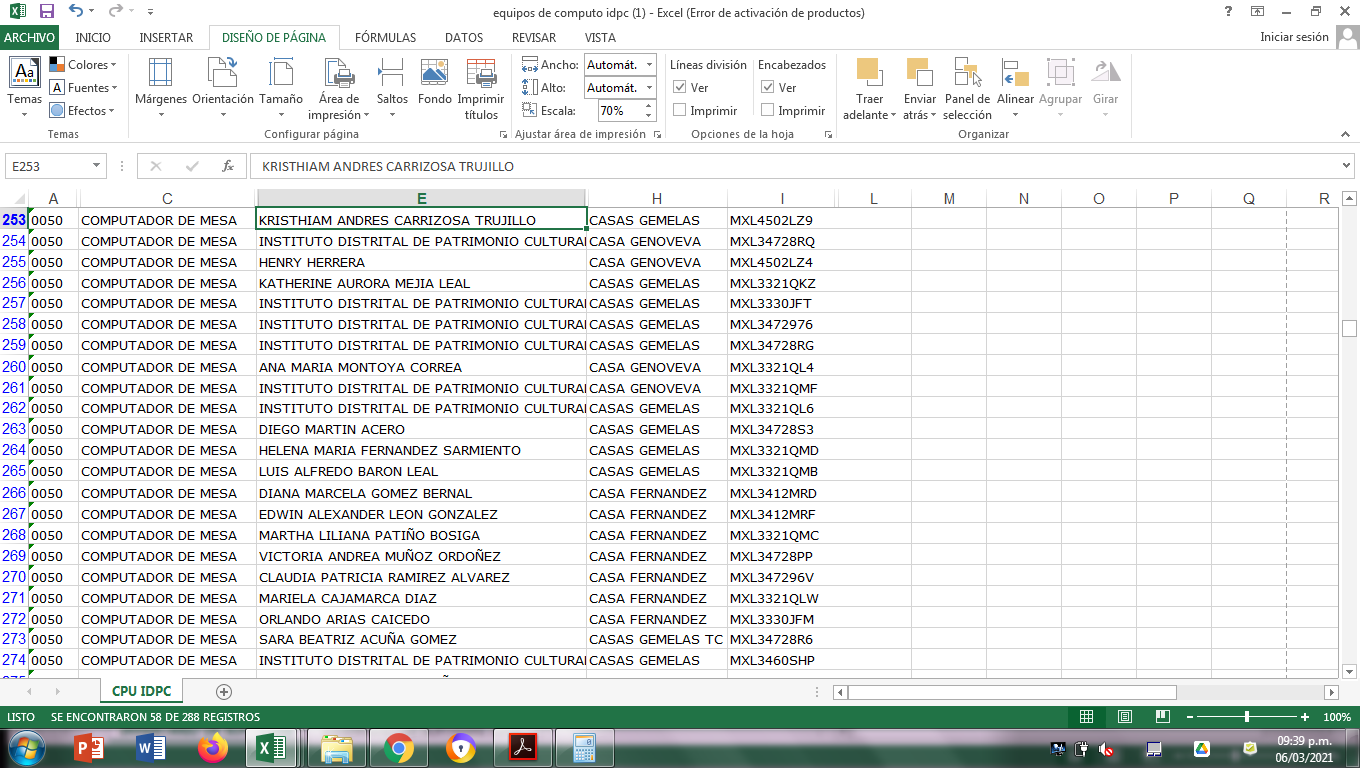 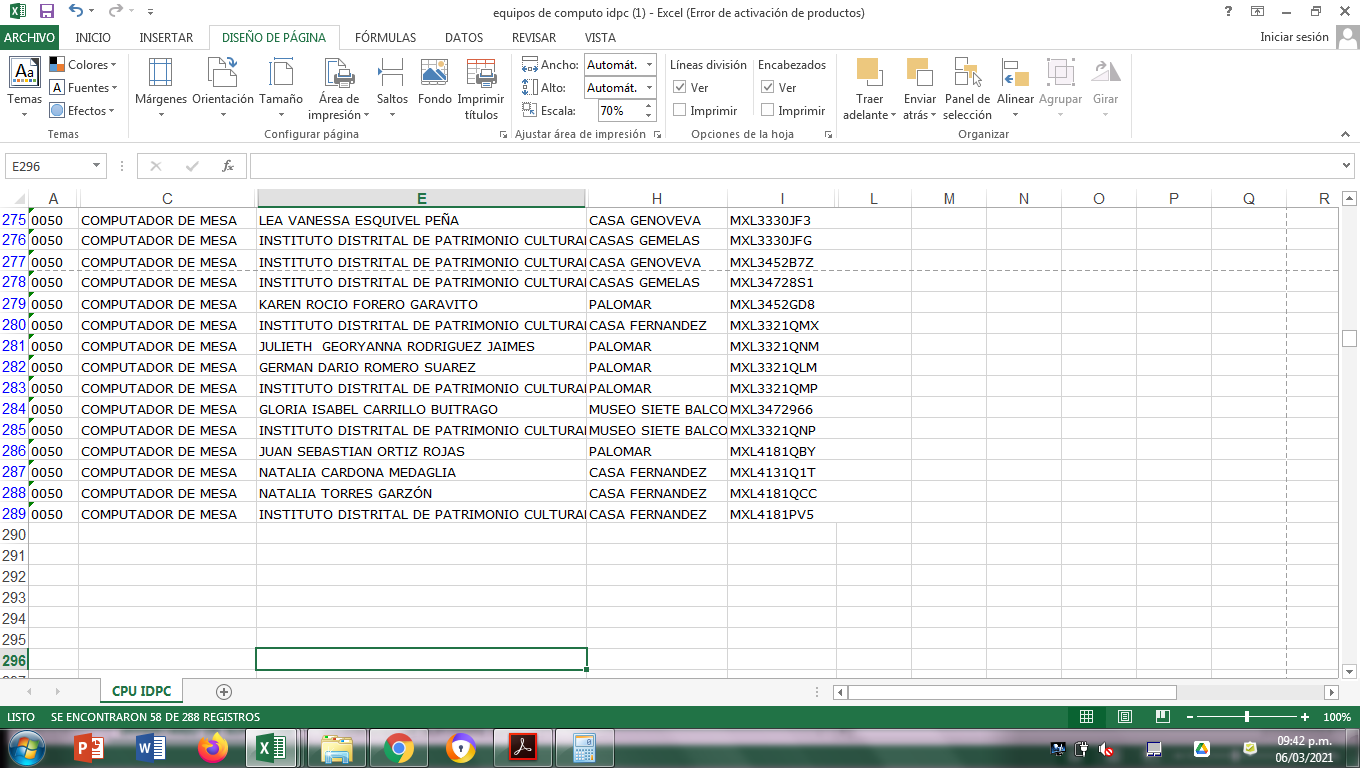 * Fuente base de datos Equipos de Cómputo 2020, Subdirección de Gestión CorporativaDe conformidad con la Resolución 467 del 9 de octubre de 2020, el IDPC,  dio de baja 56 equipos de cómputo, debido a que se encontraban obsoletos o inoperables. Sin embargo, según la base de datos, enviada por la Subdirección de Gestión Corporativa, relacionaron  51 equipos de cómputo, dados de baja: 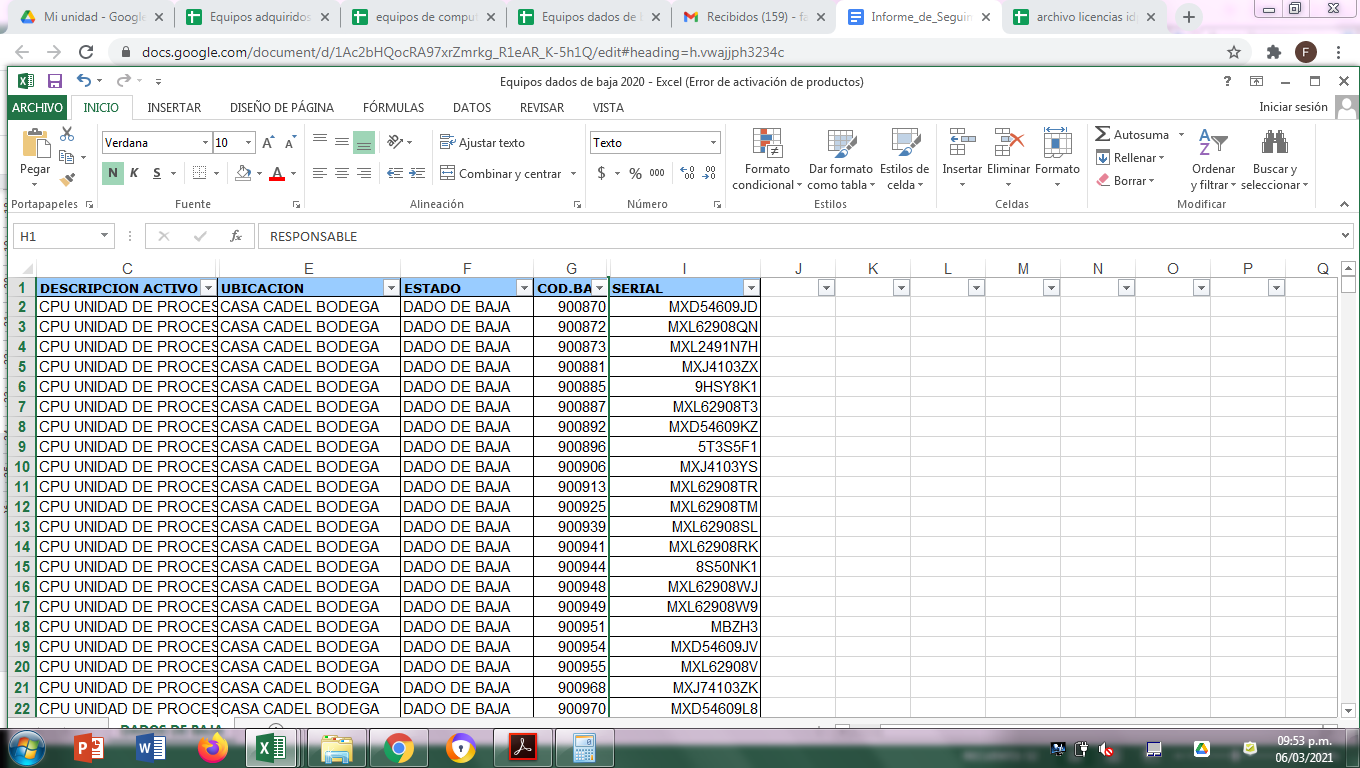 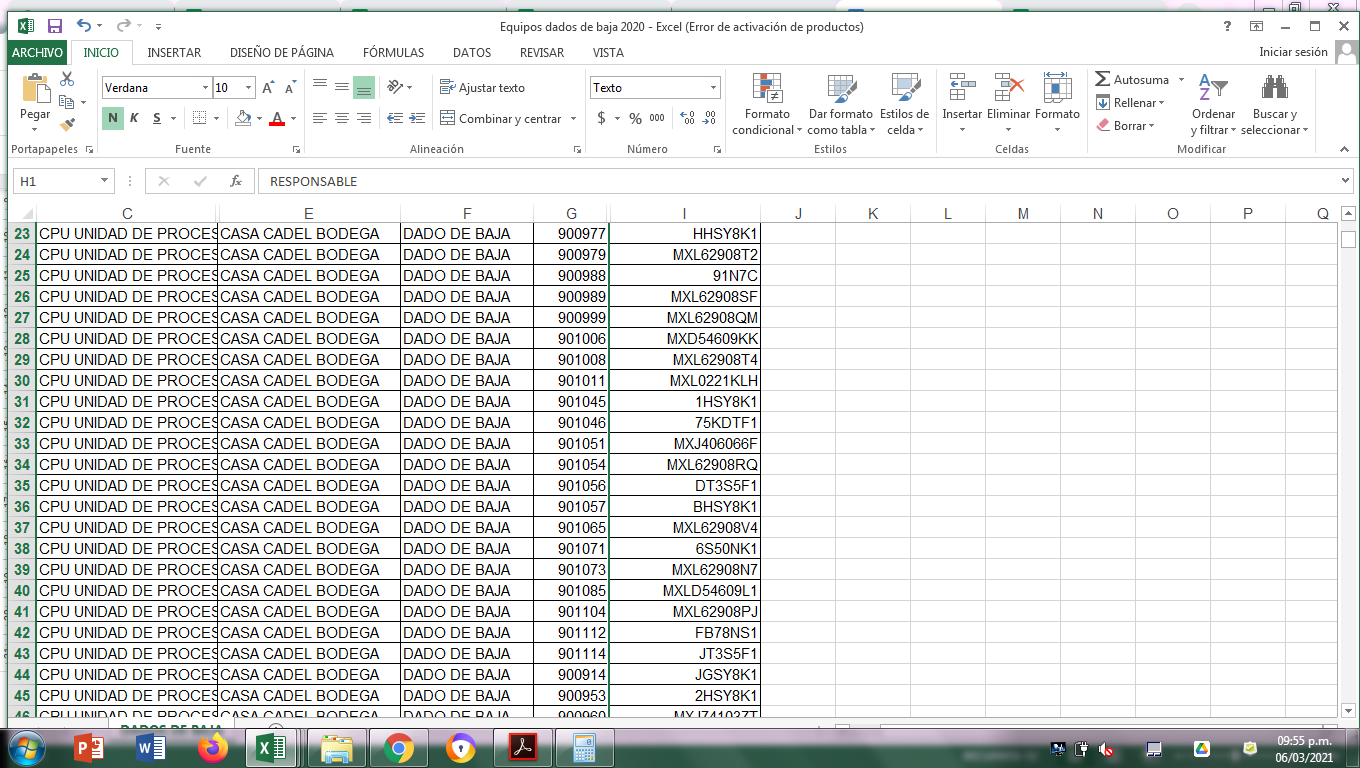 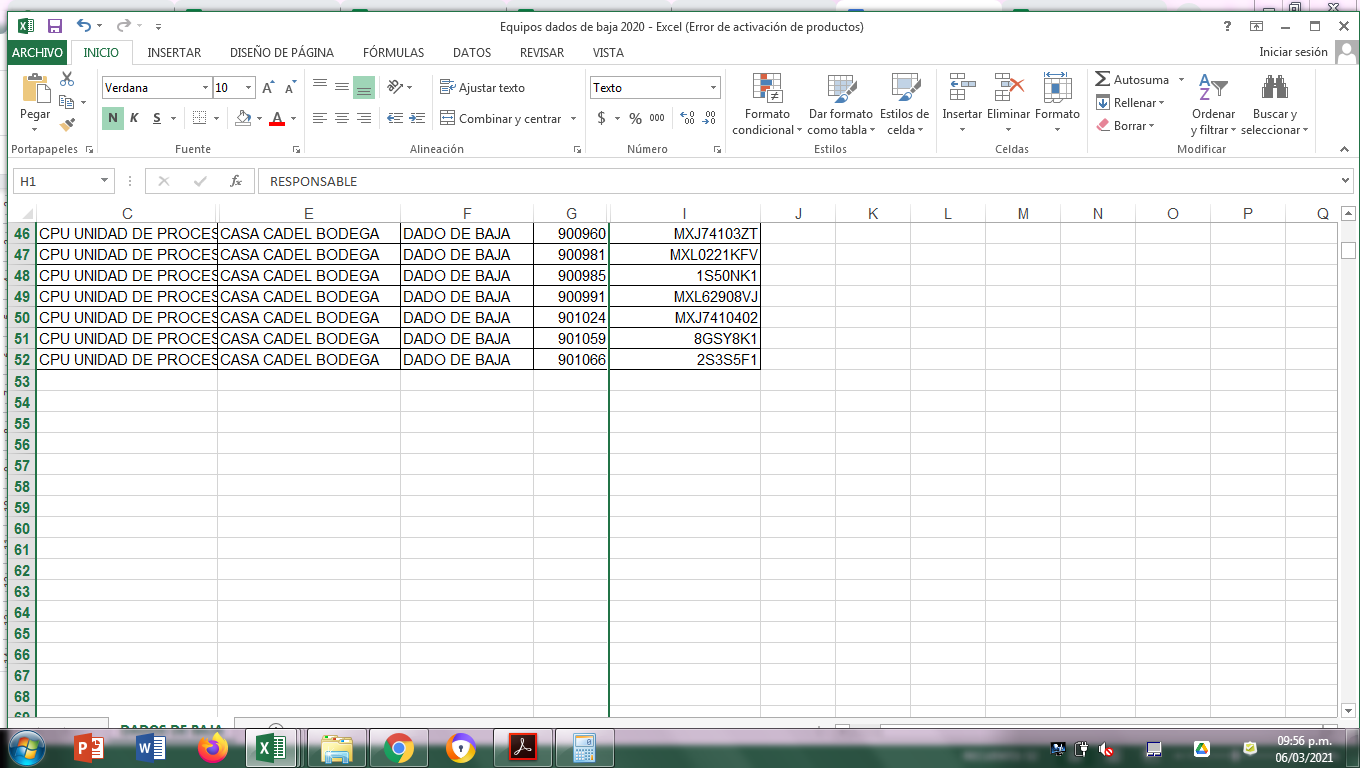 * Fuente base de datos Equipos dados de baja 2020, Subdirección de Gestión CorporativaRespuesta proceso:La Subdirección de Gestión Corporativa, a través de correo enviado el 16 de marzo de 2021, da respuesta a esta observación, indicando: “Una vez revisada la Resolución 467 de 2020, con relación a la base de datos enviada, se identifica que en efecto se quedaron por fuera de la lista 5 equipos (900394, 900887, 900979, 900892 y 900970) que fueron dados de baja en sistema y están relacionados en la Resolución. Agradecemos considerar la revisión de la base adjunta, donde se incluyen los bienes”.Valoración de la Respuesta:Es importante mencionar que, si bien es cierto, la Subdirección de Gestión Corporativa, corrigió la base de datos, estas acciones corresponden a la vigencia 2021, siendo el alcance del informe hasta el 31 de diciembre de 2020, por lo cual se mantiene lo observado en el informe preliminar.Comparando la Resolución 467 de 2020 de baja de bienes, con la base de datos entregada por la Subdirección de Gestión Corporativa, se identificó que existe una diferencia de equipos relacionados en el acto administrativo y no registrados en la base de datos de equipos de cómputo dados de baja 2020: 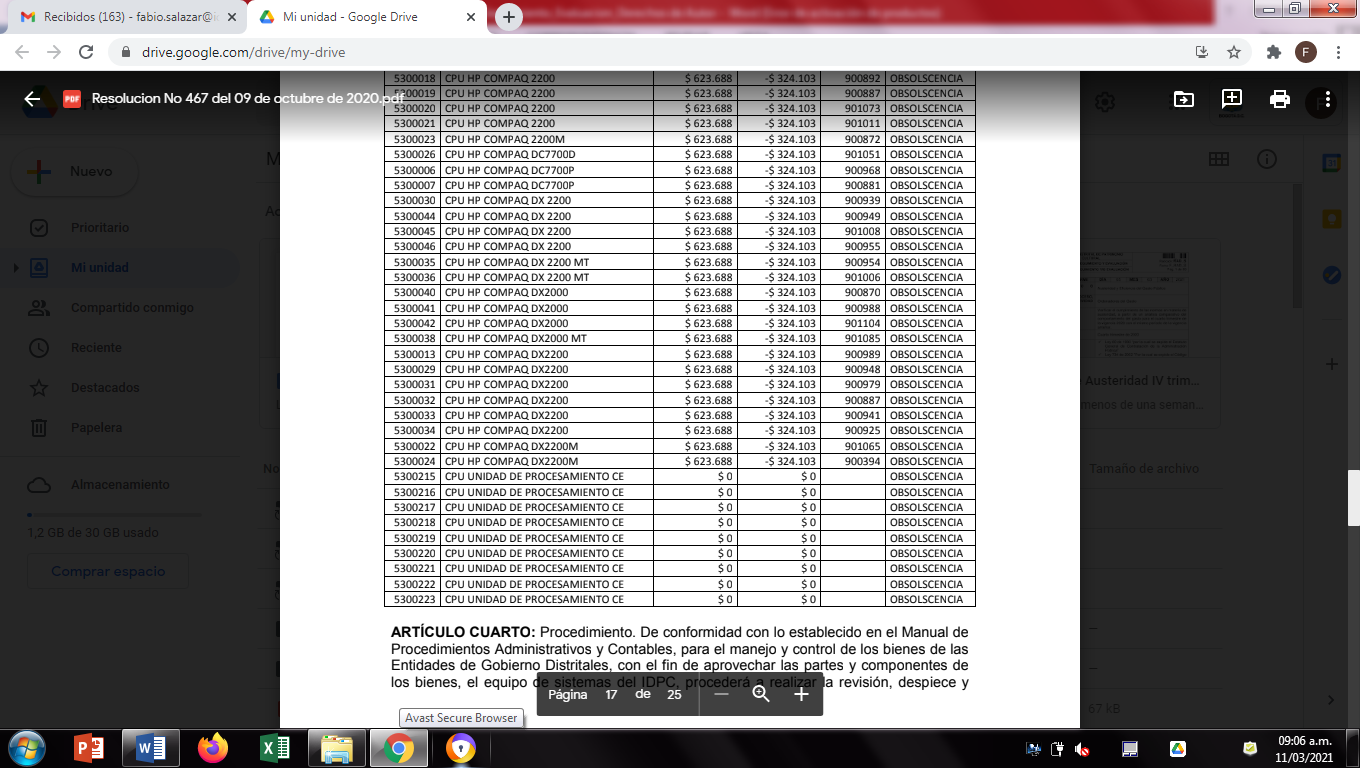 *Fuente Resolución 467 de 2020Respuesta proceso:Sobre esta observación, la Subdirección de Gestión Corporativa, a través de correo enviado el 16 de marzo de 2021, indica lo siguiente: “Una vez verificada la información, se confirma los códigos de los equipos que son reportados con diferencia; los cuales quedaron sin código en el acto administrativo, pero fueron dados de baja (900914, 900953, 900960, 900981, 900985, 900991, 901024, 901059 y 901066)”.Valoración de la Respuesta:Es importante mencionar, que se corrigió la base de datos por parte de la Subdirección de Gestión Corporativa, sin embargo, estas acciones corresponden a la vigencia 2021, siendo el alcance del informe hasta el 31 de diciembre de 2020, por lo cual se mantiene lo observado en el informe preliminar.Durante la vigencia 2020, la Entidad adquirió 52 equipos, de los cuales según la base de datos de equipos adquiridos 2020, 13 equipos fueron portátiles y 39 corresponden a CPU. De estos equipos, y de acuerdo a este mismo reporte, 4 equipos portátiles y 3 CPU, se encuentran en el Almacén, para ser asignados o distribuidos. 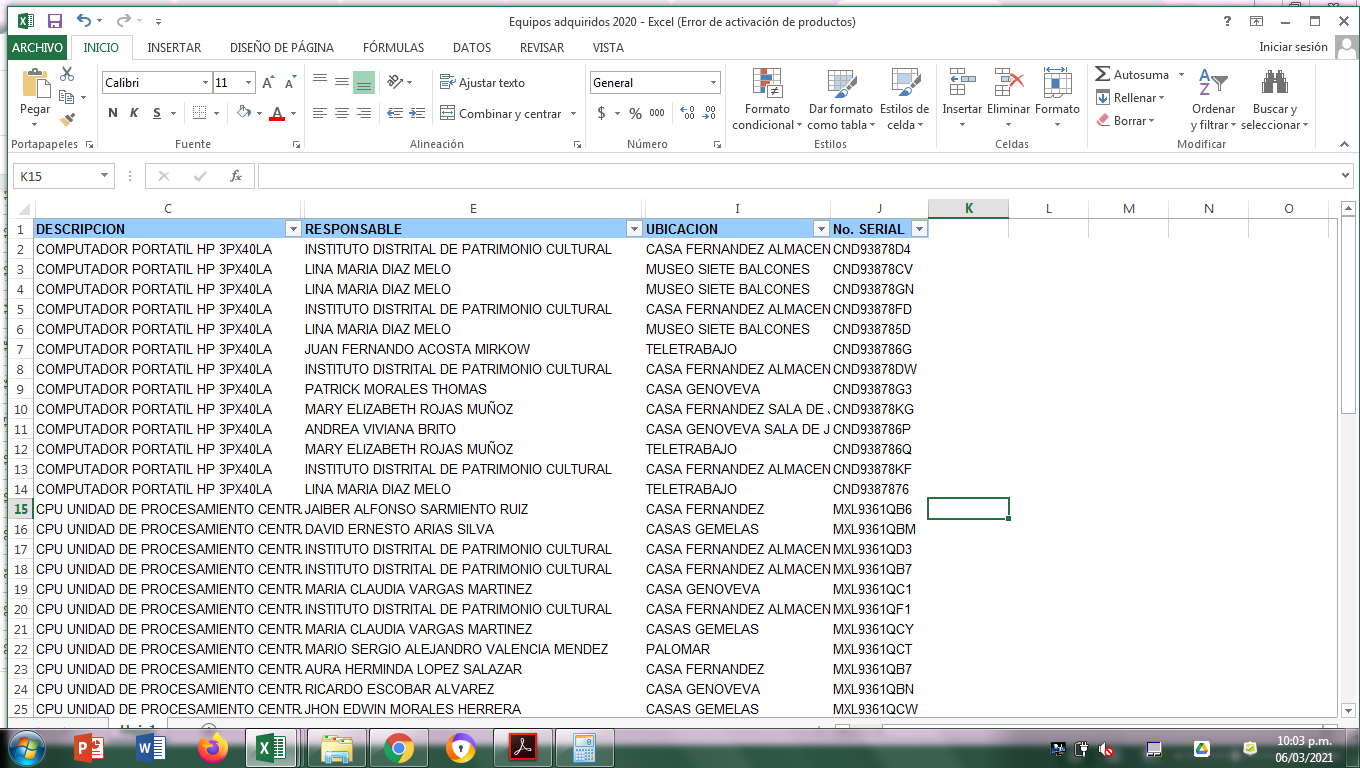 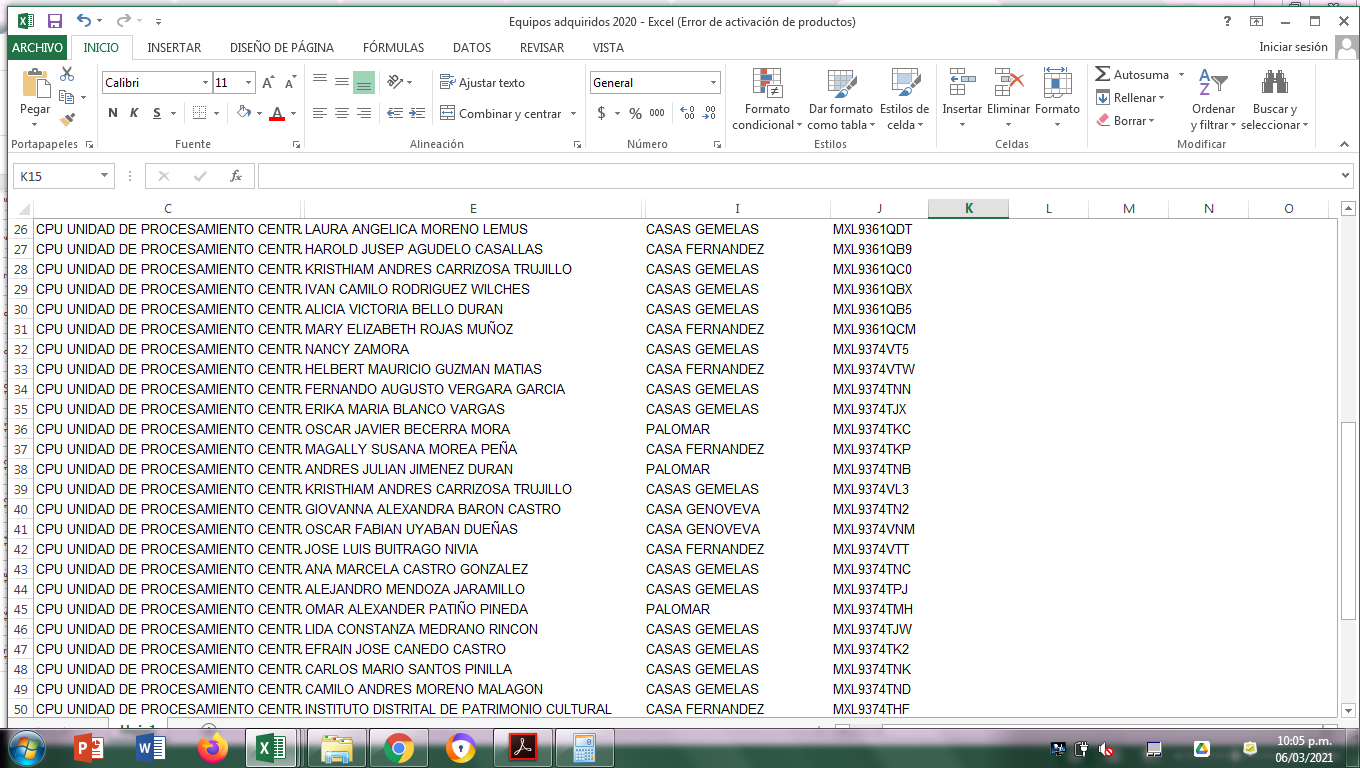 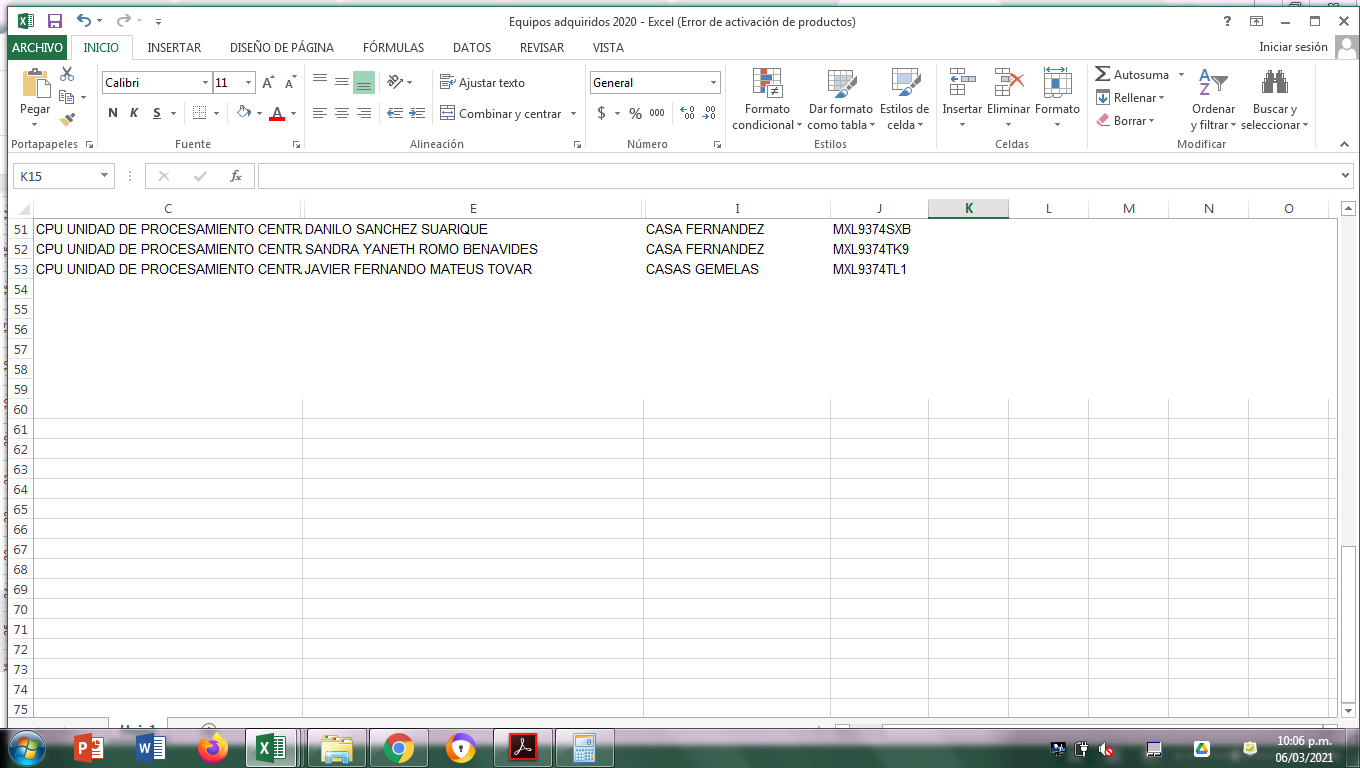 * Fuente base de datos Equipos adquiridos 2020, Subdirección de Gestión CorporativaDebido a la emergencia generada por el COVID-19, fueron entregados para teletrabajo, los equipos relacionados a continuación (información solicitada y recibida a través de correo electrónico):Fuente: Correo recibido el 5/03/2021(*) Manifiesta el responsable, que el equipo está pendiente de asignar y se encuentra bajo llave en la Subdirección de Gestión Territorial. Sin embargo, en la base de datos enviada por la Subdirección de Gestión Corporativa, este equipo, se encuentra en teletrabajo y bajo su responsabilidad. Respuesta proceso:La Subdirección de Gestión Corporativa, indica a través de correo enviado el 16 de marzo de 2021, sobre este equipo, lo siguiente: “A la fecha de la entrega de la información el usuario no había reportado el cambio de estado del equipo (trabajo en casa a trabajo presencial); Una vez conocida la novedad se actualizó el estado y responsable en el sistema SIIGO”.Valoración de la Respuesta:De acuerdo con lo informado por la Subdirección de Gestión Corporativa, el responsable del equipo no había reportado el cambio, y si bien se corrigió la base de datos, estas acciones corresponden a la vigencia 2021, siendo el alcance del informe hasta el 31 de diciembre de 2020, por lo cual se mantiene lo observado en el informe preliminar.1.2 Observaciones de la Asesoría de Control Interno, sobre el Inventario de Equipos: La cantidad de equipos de cómputo, dados de baja, en la Resolución 467 de 2020, no coincide con la cantidad de equipos registrados en la base de datos de equipos dados de baja 2020. Adicionalmente, se identificaron equipos en la Resolución que no fueron registrados en la base de datos y equipos relacionados en la base de datos de bajas y no registrados en la Resolución.De los equipos entregados en teletrabajo, el reporte enviado por quienes atendieron la solicitud de la Asesoría de Control Interno, coincide con los datos registrados por la Subdirección de Gestión Corporativa, a excepción del computador portátil código inventario 900081, el cual no lo tiene el responsable en teletrabajo y está bajo llave en la Subdirección de Gestión Territorial, por tanto se hace necesario verificar y realizar la descarga del inventario y el ingreso al almacén. 1.3 Inventario de Licencias de Software.De acuerdo con la información reportada por la Subdirección de Gestión Corporativa, la Entidad cuenta a la fecha, con un total de 75 licencias de software; de las cuales 56, corresponden a licencias de software especiales (12 licencias están propuestas para dar de baja por versionamiento) y 19 corresponden a licencias de software libres. A continuación, relacionamos las licencias:Software Libre:El IDPC, maneja el siguiente software libre, el cual fue consultado a través de las respectivas páginas Web, con los siguientes resultados:Software Especial:1.4 Evaluación Licencias in Situ:Debido a la emergencia generada por el Covid 19 y de acuerdo a las medidas sanitarias dictadas por el Gobierno Nacional y Distrital, en relación con el aforo máximo permitido en espacios cerrados, la Asesoría de Control Interno, realizó la inspección de los equipos del Instituto, con el fin de determinar si los software instalados se encuentran debidamente licenciados, tomando una muestra de 46 equipos, como resultado de la verificación realizada a los responsables que se encontraban en los puestos de trabajo, al momento de la inspección. Los resultados fueron los siguientes:Una vez realizada la verificación in-situ, la Asesoría de Control Interno, encontró las siguientes novedades:Para el equipo con código 901102  a nombre de Jorge Eliecer Rodríguez Cazallas, en la base de datos de los equipos de cómputo 2020, no aparece registrado el número del serial.En el puesto de trabajo del señor Oscar Javier Becerra Mora, ubicado en la Sede Palomar, no fue posible realizar la inspección, debido a que manifestó estar enfermo.El equipo de alquiler con serial MXL3321QNY, ubicado en Casa Genoveva, figura en la base de datos de los equipos de cómputo 2020 a nombre de Lina María Forero Jiménez, pero en la visita de inspección, se identificó que la persona a cargo de este equipo es Leidy Katherine Sierra de la Subdirección de Divulgación.El equipo de alquiler con serial MXL3321QL9, ubicado en Casa Genoveva, figura en la base de datos a nombre del Instituto, sin embargo en la visita de inspección se identificó que la persona a cargo de este equipo es Nasly Daniela Sánchez de la Subdirección de Divulgación. El equipo de alquiler con serial MXL3321QMX, ubicado en Casa Fernández, figura en base de datos de los equipos de cómputo 2020, a nombre del Instituto, sin embargo en la visita de inspección se identificó que la persona a cargo de este equipo es Edwin León González, de la Subdirección Corporativa.1.5 Mecanismos de ControlDe acuerdo con la información reportada, por la Subdirección de Gestión Corporativa, sobre los mecanismos de control que se han implementado para evitar que los usuarios instalen programas o aplicativos que no cuenten con la licencia respectiva, la entidad cuenta con un controlador de dominio, el cual permite validar a los usuarios de la red que son parte de la plataforma de clientes del IDPC, los cuales reciben los servicios de información.El Controlador de Dominio, cuenta con un repositorio centralizado de contraseñas, que están enlazados a los nombres de los usuarios de los equipos de cómputo, cuando un cliente no autorizado solicita acceso a los recursos compartidos de un servidor, este actúa y valida con el Controlador de Dominio. Si este usuario está autenticado, el Servidor establecerá una conexión de cesión con los derechos de acceso correspondientes para ese servicio y usuario.Actualmente el área de TI, cuenta con el usuario administrador del Controlador de Dominio, quién es, el único perfil autorizado para la creación de usuarios, instalación de software y aplicativos, entre otros.El controlador de dominio de la Entidad, se denomina MORFEO.idpc.gov.coComo observación a este numeral, la Asesoría de Control Interno, pudo verificar en la visita de inspección in-situ a los equipos, que ninguno  de estos, tenía instalados programas de software no autorizados. De igual forma, el instructivo de bienes e infraestructura, en su versión 1 del 30 de junio del 2020, relaciona como política de operación, “Ningún funcionario o contratista está autorizado para modificar o trasladar en todo o en parte los equipos a su cargo, como tampoco instalar software no autorizado por los responsables del área de sistemas”.1.6 Software dado de baja:En la respuesta enviada por la Subdirección de Gestión Corporativa, indicaron que el destino final de los intangibles es, por desapropiación, al periodo de terminación de licenciamiento o por obsolescencia.Para la vigencia 2020, no se realizó baja de licenciamiento o software. El procedimiento de baja para la vigencia 2020, está descrito en la Resolución 001 de 2019 y en el instructivo para la administración de bienes e infraestructura, versión 1 del 30 de junio de 2020, publicado en la intranet de la entidad.Al respecto, se realizó la verificación en el instructivo de bienes e infraestructura, encontrándose el procedimiento de entrada de licencias,  entradas por renovación de licencias y salida por baja de activo.1.7 Hoja de vida de los equipos. Sobre la existencia de las hojas de vida de los equipos de cómputo de la Entidad, la Coordinadora de sistemas manifestó, que a la fecha no se cuenta con estas.FORTALEZAS EVIDENCIADASColaboración por parte del área de almacén y  el área de sistemas para atender los requerimientos relacionados con el presente informe.Identificación de las licencias adquiridas tanto de software especial, como de software libre, durante la vigencia 2020.La Entidad cuenta con el controlador de dominio Morfeo.idpc.gov.co, que restringe el acceso a software no autorizado, en concordancia con las políticas de seguridad  y privacidad de la información del Instituto.OBSERVACIONESLa base de datos de los equipos de cómputo dados de baja 2020, difiere de la cantidad de  equipos  de cómputo, registrados  en la Resolución 467 de 2020. Adicionalmente, se identificaron equipos en la Resolución que no fueron registrados en la base de datos y equipos relacionados en la base de datos de bajas, no registrados en la Resolución, situación que fue corregida por la Subdirección de Gestión Corporativa posterior al informe preliminar, no obstante, teniendo en cuenta el alcance del informe y que es necesario tomar acciones de fondo que conlleven a mantener la base actualizada, se mantiene la observación.De los equipos entregados en teletrabajo, el reporte enviado, coincide con los datos registrados por la Subdirección de Gestión Corporativa, a excepción del computador portátil código inventario 900081, el cual no lo tiene el responsable en teletrabajo y está bajo llave en la Subdirección de Gestión Territorial, situación que fue corregida por la Subdirección de Gestión Corporativa posterior al informe preliminar, no obstante, teniendo en cuenta el alcance del informe y que es necesario tomar acciones de fondo que conlleven a mantener la base actualizada, se mantiene la observación.En la verificación in-situ, se encontró  que para el equipo con código 901102  a nombre de Jorge Eliecer Rodríguez Cazallas, en la base de datos de los equipos de cómputo 2020, no aparece registrado el número del serial. Los registros de la base de datos de los equipos de alquiler con serial MXL3321QNY, ubicado en Casa Genoveva, equipo de alquiler con serial MXL3321QL9, ubicado en Casa Genoveva, y el equipo de alquiler con serial MXL3321QMX, ubicado en Casa Fernández, figuran responsables diferentes a las personas que se encontraron en la visita de inspección.A la fecha, no se han implementado las hojas de vida de los equipos de cómputo de la Entidad. NO CONFORMIDADES DETECTADASNo se identificó con claridad a los responsables de algunos equipos, situación que se evidenció, en la visita realizada in-situ, ya que no coincidía el funcionario a cargo, con el registrado en la base de datos de los equipos de cómputo 2020. Lo anterior, incumple el Manual de Procedimientos Administrativos y Contables  de la Secretaría Distrital de Hacienda, Versión 1 del 30 de septiembre de 2019, numeral 4.1.2 Salida de Bienes de Almacén y Bodega al servicio, que indica que la custodia, responsabilidad y el estado de los bienes, está a cargo del servidor público o área a quien se le efectúa la entrega.El responsable del computador portátil con código de inventario 900081 entregado en teletrabajo, no  ha realizado el reintegro respectivo al Almacén de la Entidad, incumpliendo el numeral 4.1.3 Reintegro de bienes, los bienes en servicio al Almacén o Bodega, del Manual de Procedimientos Administrativos y Contables  de la Secretaría Distrital de Hacienda, Versión 1 del 30 de septiembre de 2019.CONCLUSIÓN GENERALLa Entidad durante la vigencia 2020, adquirió las licencias de software especiales, de acuerdo con el marco normativo aplicable y como instrumentos de trabajo para cumplir con su misionalidad. Sin embargo, es importante evaluar el licenciamiento de software libre, ya que su utilización, puede generar un riesgo a la confidencialidad e integridad de la información. De otra parte, se hace necesario determinar la cantidad de equipos con que cuenta la Entidad, su distribución, ubicación y responsable, para establecer un dato real y confiable, ya que se evidenciaron diferencias puntuales en algunos registros.  RECOMENDACIONESDepurar y actualizar la base de datos de los equipos dados de baja 2020, de conformidad con la Resolución 467 del 9 de octubre de 2020, ya que este reporte no es confiable, y no permite identificar con claridad los equipos dados de baja en la vigencia. Revisar los equipos que se encuentran en teletrabajo y de presentarse condiciones de traslado, realizar los correspondientes reintegros.Mantener un registro actualizado y confiable del sistema de control de existencias de los bienes de la Entidad. Implementar las hojas de vida de los equipos de cómputo de la Entidad, como instrumento de identificación y seguimiento organizado, y como oportunidad de mejora Institucional. FECHA DE EMISIÓN DEL INFORMEDÍA  19MES03AÑO2021PROCESO, PROCEDIMIENTO O ACTIVIDAD EVALUADADerechos de autor sobre softwareDerechos de autor sobre softwareDerechos de autor sobre softwareDerechos de autor sobre softwareDerechos de autor sobre softwareDerechos de autor sobre softwareRESPONSABLE DEL PROCESO, PROCEDIMIENTO O ACTIVIDAD EVALUADASubdirección de Gestión Corporativa (Administración de Bienes e Infraestructura y Gestión de Sistemas y Tecnología)Subdirección de Gestión Corporativa (Administración de Bienes e Infraestructura y Gestión de Sistemas y Tecnología)Subdirección de Gestión Corporativa (Administración de Bienes e Infraestructura y Gestión de Sistemas y Tecnología)Subdirección de Gestión Corporativa (Administración de Bienes e Infraestructura y Gestión de Sistemas y Tecnología)Subdirección de Gestión Corporativa (Administración de Bienes e Infraestructura y Gestión de Sistemas y Tecnología)Subdirección de Gestión Corporativa (Administración de Bienes e Infraestructura y Gestión de Sistemas y Tecnología)OBJETIVO GENERALVerificar las licencias de derechos de autor sobre software para la vigencia 2020, acorde con la normatividad establecida.Verificar las licencias de derechos de autor sobre software para la vigencia 2020, acorde con la normatividad establecida.Verificar las licencias de derechos de autor sobre software para la vigencia 2020, acorde con la normatividad establecida.Verificar las licencias de derechos de autor sobre software para la vigencia 2020, acorde con la normatividad establecida.Verificar las licencias de derechos de autor sobre software para la vigencia 2020, acorde con la normatividad establecida.Verificar las licencias de derechos de autor sobre software para la vigencia 2020, acorde con la normatividad establecida.ALCANCEDel 1 de enero al 31 de diciembre de 2020Del 1 de enero al 31 de diciembre de 2020Del 1 de enero al 31 de diciembre de 2020Del 1 de enero al 31 de diciembre de 2020Del 1 de enero al 31 de diciembre de 2020Del 1 de enero al 31 de diciembre de 2020CRITERIOSLey 23 de 1982. Sobre derechos de autorLey 44 de 1993. por la cual se modifica y adiciona la ley 23 de 1982 y se modifica la ley 29 de 1944.Decisión andina 351 de 1993 régimen común sobre derecho de autor y derechos conexos.Decreto 1360 de 1989. Por el cual se reglamenta la inscripción del soporte lógico (software) en el Registro Nacional del Derecho de Autor Directiva Presidencial 01 de 1999. Respeto al derecho de autor y los derechos conexos.Directiva Presidencial 02 de 2002. Respeto al derecho de autor y los derechos conexos, en lo referente a utilización de programas de ordenador (software)Circular 07 del 28 de diciembre de 2005 del Consejo Asesor del Gobierno Nacional en materia de Control Interno. Verificación cumplimiento Normas Uso de Software.Circular 04 del 22 de diciembre de 2006 del Consejo Asesor del Gobierno Nacional en materia de Control Interno. Verificación cumplimiento Normas Uso de Software. Circular 12 del 2 de febrero de 2007 de la Dirección Nacional de Derecho de Autor. Verificación, recomendaciones, seguimiento y resultados sobre el cumplimiento de las normas en materia de derecho de autor sobre programas de computador (software).Circular 17 del 1°de junio de 2011 de la Dirección Nacional de Derecho de Autor. Modificación circular 12 del 2 de febrero de 2007, sobre recomendaciones, seguimiento y resultados sobre el cumplimiento de las normas en materia de derecho de autor sobre programas de computador (software). Manual de Procedimientos Administrativos y Contables para el manejo y control de los bienes en las Entidades de Gobierno Distritales (Resolución 001 del 2001 y Resolución 001 del 2019.)Ley 23 de 1982. Sobre derechos de autorLey 44 de 1993. por la cual se modifica y adiciona la ley 23 de 1982 y se modifica la ley 29 de 1944.Decisión andina 351 de 1993 régimen común sobre derecho de autor y derechos conexos.Decreto 1360 de 1989. Por el cual se reglamenta la inscripción del soporte lógico (software) en el Registro Nacional del Derecho de Autor Directiva Presidencial 01 de 1999. Respeto al derecho de autor y los derechos conexos.Directiva Presidencial 02 de 2002. Respeto al derecho de autor y los derechos conexos, en lo referente a utilización de programas de ordenador (software)Circular 07 del 28 de diciembre de 2005 del Consejo Asesor del Gobierno Nacional en materia de Control Interno. Verificación cumplimiento Normas Uso de Software.Circular 04 del 22 de diciembre de 2006 del Consejo Asesor del Gobierno Nacional en materia de Control Interno. Verificación cumplimiento Normas Uso de Software. Circular 12 del 2 de febrero de 2007 de la Dirección Nacional de Derecho de Autor. Verificación, recomendaciones, seguimiento y resultados sobre el cumplimiento de las normas en materia de derecho de autor sobre programas de computador (software).Circular 17 del 1°de junio de 2011 de la Dirección Nacional de Derecho de Autor. Modificación circular 12 del 2 de febrero de 2007, sobre recomendaciones, seguimiento y resultados sobre el cumplimiento de las normas en materia de derecho de autor sobre programas de computador (software). Manual de Procedimientos Administrativos y Contables para el manejo y control de los bienes en las Entidades de Gobierno Distritales (Resolución 001 del 2001 y Resolución 001 del 2019.)Ley 23 de 1982. Sobre derechos de autorLey 44 de 1993. por la cual se modifica y adiciona la ley 23 de 1982 y se modifica la ley 29 de 1944.Decisión andina 351 de 1993 régimen común sobre derecho de autor y derechos conexos.Decreto 1360 de 1989. Por el cual se reglamenta la inscripción del soporte lógico (software) en el Registro Nacional del Derecho de Autor Directiva Presidencial 01 de 1999. Respeto al derecho de autor y los derechos conexos.Directiva Presidencial 02 de 2002. Respeto al derecho de autor y los derechos conexos, en lo referente a utilización de programas de ordenador (software)Circular 07 del 28 de diciembre de 2005 del Consejo Asesor del Gobierno Nacional en materia de Control Interno. Verificación cumplimiento Normas Uso de Software.Circular 04 del 22 de diciembre de 2006 del Consejo Asesor del Gobierno Nacional en materia de Control Interno. Verificación cumplimiento Normas Uso de Software. Circular 12 del 2 de febrero de 2007 de la Dirección Nacional de Derecho de Autor. Verificación, recomendaciones, seguimiento y resultados sobre el cumplimiento de las normas en materia de derecho de autor sobre programas de computador (software).Circular 17 del 1°de junio de 2011 de la Dirección Nacional de Derecho de Autor. Modificación circular 12 del 2 de febrero de 2007, sobre recomendaciones, seguimiento y resultados sobre el cumplimiento de las normas en materia de derecho de autor sobre programas de computador (software). Manual de Procedimientos Administrativos y Contables para el manejo y control de los bienes en las Entidades de Gobierno Distritales (Resolución 001 del 2001 y Resolución 001 del 2019.)Ley 23 de 1982. Sobre derechos de autorLey 44 de 1993. por la cual se modifica y adiciona la ley 23 de 1982 y se modifica la ley 29 de 1944.Decisión andina 351 de 1993 régimen común sobre derecho de autor y derechos conexos.Decreto 1360 de 1989. Por el cual se reglamenta la inscripción del soporte lógico (software) en el Registro Nacional del Derecho de Autor Directiva Presidencial 01 de 1999. Respeto al derecho de autor y los derechos conexos.Directiva Presidencial 02 de 2002. Respeto al derecho de autor y los derechos conexos, en lo referente a utilización de programas de ordenador (software)Circular 07 del 28 de diciembre de 2005 del Consejo Asesor del Gobierno Nacional en materia de Control Interno. Verificación cumplimiento Normas Uso de Software.Circular 04 del 22 de diciembre de 2006 del Consejo Asesor del Gobierno Nacional en materia de Control Interno. Verificación cumplimiento Normas Uso de Software. Circular 12 del 2 de febrero de 2007 de la Dirección Nacional de Derecho de Autor. Verificación, recomendaciones, seguimiento y resultados sobre el cumplimiento de las normas en materia de derecho de autor sobre programas de computador (software).Circular 17 del 1°de junio de 2011 de la Dirección Nacional de Derecho de Autor. Modificación circular 12 del 2 de febrero de 2007, sobre recomendaciones, seguimiento y resultados sobre el cumplimiento de las normas en materia de derecho de autor sobre programas de computador (software). Manual de Procedimientos Administrativos y Contables para el manejo y control de los bienes en las Entidades de Gobierno Distritales (Resolución 001 del 2001 y Resolución 001 del 2019.)Ley 23 de 1982. Sobre derechos de autorLey 44 de 1993. por la cual se modifica y adiciona la ley 23 de 1982 y se modifica la ley 29 de 1944.Decisión andina 351 de 1993 régimen común sobre derecho de autor y derechos conexos.Decreto 1360 de 1989. Por el cual se reglamenta la inscripción del soporte lógico (software) en el Registro Nacional del Derecho de Autor Directiva Presidencial 01 de 1999. Respeto al derecho de autor y los derechos conexos.Directiva Presidencial 02 de 2002. Respeto al derecho de autor y los derechos conexos, en lo referente a utilización de programas de ordenador (software)Circular 07 del 28 de diciembre de 2005 del Consejo Asesor del Gobierno Nacional en materia de Control Interno. Verificación cumplimiento Normas Uso de Software.Circular 04 del 22 de diciembre de 2006 del Consejo Asesor del Gobierno Nacional en materia de Control Interno. Verificación cumplimiento Normas Uso de Software. Circular 12 del 2 de febrero de 2007 de la Dirección Nacional de Derecho de Autor. Verificación, recomendaciones, seguimiento y resultados sobre el cumplimiento de las normas en materia de derecho de autor sobre programas de computador (software).Circular 17 del 1°de junio de 2011 de la Dirección Nacional de Derecho de Autor. Modificación circular 12 del 2 de febrero de 2007, sobre recomendaciones, seguimiento y resultados sobre el cumplimiento de las normas en materia de derecho de autor sobre programas de computador (software). Manual de Procedimientos Administrativos y Contables para el manejo y control de los bienes en las Entidades de Gobierno Distritales (Resolución 001 del 2001 y Resolución 001 del 2019.)Ley 23 de 1982. Sobre derechos de autorLey 44 de 1993. por la cual se modifica y adiciona la ley 23 de 1982 y se modifica la ley 29 de 1944.Decisión andina 351 de 1993 régimen común sobre derecho de autor y derechos conexos.Decreto 1360 de 1989. Por el cual se reglamenta la inscripción del soporte lógico (software) en el Registro Nacional del Derecho de Autor Directiva Presidencial 01 de 1999. Respeto al derecho de autor y los derechos conexos.Directiva Presidencial 02 de 2002. Respeto al derecho de autor y los derechos conexos, en lo referente a utilización de programas de ordenador (software)Circular 07 del 28 de diciembre de 2005 del Consejo Asesor del Gobierno Nacional en materia de Control Interno. Verificación cumplimiento Normas Uso de Software.Circular 04 del 22 de diciembre de 2006 del Consejo Asesor del Gobierno Nacional en materia de Control Interno. Verificación cumplimiento Normas Uso de Software. Circular 12 del 2 de febrero de 2007 de la Dirección Nacional de Derecho de Autor. Verificación, recomendaciones, seguimiento y resultados sobre el cumplimiento de las normas en materia de derecho de autor sobre programas de computador (software).Circular 17 del 1°de junio de 2011 de la Dirección Nacional de Derecho de Autor. Modificación circular 12 del 2 de febrero de 2007, sobre recomendaciones, seguimiento y resultados sobre el cumplimiento de las normas en materia de derecho de autor sobre programas de computador (software). Manual de Procedimientos Administrativos y Contables para el manejo y control de los bienes en las Entidades de Gobierno Distritales (Resolución 001 del 2001 y Resolución 001 del 2019.)PRUEBAS DE AUDITORÍAVerificación in situ de los equipos y licencias.  Verificación in situ de los equipos y licencias.  Verificación in situ de los equipos y licencias.  Verificación in situ de los equipos y licencias.  Verificación in situ de los equipos y licencias.  Verificación in situ de los equipos y licencias.  EQUIPO AUDITORFabio Alberto Salazar Machado.Fabio Alberto Salazar Machado.Fabio Alberto Salazar Machado.Fabio Alberto Salazar Machado.Fabio Alberto Salazar Machado.Fabio Alberto Salazar Machado.FECHA DE EJECUCIÓN DE LA AUDITORÍADel 4 al 10 de marzo de 2021Del 4 al 10 de marzo de 2021Del 4 al 10 de marzo de 2021Del 4 al 10 de marzo de 2021Del 4 al 10 de marzo de 2021Del 4 al 10 de marzo de 2021INSUMOSEl informe, está fundamentado en la inspección física  y en la solicitud de información realizada el 22 de febrero de 2021, con radicado 20211200033063, enviado a la Subdirección de Gestión Corporativa, y en respuesta a la solicitud según  radicado 202154000036453 del 25 de febrero de 2021. Adicionalmente, información enviada en correos del 2, 4  y 5 de marzo de 2021.El informe, está fundamentado en la inspección física  y en la solicitud de información realizada el 22 de febrero de 2021, con radicado 20211200033063, enviado a la Subdirección de Gestión Corporativa, y en respuesta a la solicitud según  radicado 202154000036453 del 25 de febrero de 2021. Adicionalmente, información enviada en correos del 2, 4  y 5 de marzo de 2021.El informe, está fundamentado en la inspección física  y en la solicitud de información realizada el 22 de febrero de 2021, con radicado 20211200033063, enviado a la Subdirección de Gestión Corporativa, y en respuesta a la solicitud según  radicado 202154000036453 del 25 de febrero de 2021. Adicionalmente, información enviada en correos del 2, 4  y 5 de marzo de 2021.El informe, está fundamentado en la inspección física  y en la solicitud de información realizada el 22 de febrero de 2021, con radicado 20211200033063, enviado a la Subdirección de Gestión Corporativa, y en respuesta a la solicitud según  radicado 202154000036453 del 25 de febrero de 2021. Adicionalmente, información enviada en correos del 2, 4  y 5 de marzo de 2021.El informe, está fundamentado en la inspección física  y en la solicitud de información realizada el 22 de febrero de 2021, con radicado 20211200033063, enviado a la Subdirección de Gestión Corporativa, y en respuesta a la solicitud según  radicado 202154000036453 del 25 de febrero de 2021. Adicionalmente, información enviada en correos del 2, 4  y 5 de marzo de 2021.El informe, está fundamentado en la inspección física  y en la solicitud de información realizada el 22 de febrero de 2021, con radicado 20211200033063, enviado a la Subdirección de Gestión Corporativa, y en respuesta a la solicitud según  radicado 202154000036453 del 25 de febrero de 2021. Adicionalmente, información enviada en correos del 2, 4  y 5 de marzo de 2021.LIMITACIONES DE LA EVALUACIÓN Y/O SEGUIMIENTODebido a la emergencia generada por el Covid-19, y a las medidas tomadas sobre el aislamiento preventivo obligatorio, y  la aglomeración máxima permitida de personas en espacios cerrados, la verificación en sitio de los equipos y sus responsables, fue limitada a las personas que  se encontraron en su sitio de trabajo, de conformidad con el cronograma de visitas realizado.Debido a la emergencia generada por el Covid-19, y a las medidas tomadas sobre el aislamiento preventivo obligatorio, y  la aglomeración máxima permitida de personas en espacios cerrados, la verificación en sitio de los equipos y sus responsables, fue limitada a las personas que  se encontraron en su sitio de trabajo, de conformidad con el cronograma de visitas realizado.Debido a la emergencia generada por el Covid-19, y a las medidas tomadas sobre el aislamiento preventivo obligatorio, y  la aglomeración máxima permitida de personas en espacios cerrados, la verificación en sitio de los equipos y sus responsables, fue limitada a las personas que  se encontraron en su sitio de trabajo, de conformidad con el cronograma de visitas realizado.Debido a la emergencia generada por el Covid-19, y a las medidas tomadas sobre el aislamiento preventivo obligatorio, y  la aglomeración máxima permitida de personas en espacios cerrados, la verificación en sitio de los equipos y sus responsables, fue limitada a las personas que  se encontraron en su sitio de trabajo, de conformidad con el cronograma de visitas realizado.Debido a la emergencia generada por el Covid-19, y a las medidas tomadas sobre el aislamiento preventivo obligatorio, y  la aglomeración máxima permitida de personas en espacios cerrados, la verificación en sitio de los equipos y sus responsables, fue limitada a las personas que  se encontraron en su sitio de trabajo, de conformidad con el cronograma de visitas realizado.Debido a la emergencia generada por el Covid-19, y a las medidas tomadas sobre el aislamiento preventivo obligatorio, y  la aglomeración máxima permitida de personas en espacios cerrados, la verificación en sitio de los equipos y sus responsables, fue limitada a las personas que  se encontraron en su sitio de trabajo, de conformidad con el cronograma de visitas realizado.Subdirección SedeDescripciónDescripciónSubtotal Total SubdirecciónSubdirección SedeCPUPortátilSubtotal Total SubdirecciónDirección Casa Fernández1321531Dirección Casas Gemelas 08831Dirección Casa Genoveva13431Dirección Almacén 01131Dirección Teletrabajo 21331Subdirección de Gestión Corporativa Casa Fernández4414597Subdirección de Gestión Corporativa Casas Gemelas 1121397Subdirección de Gestión Corporativa Casa Genoveva60697Subdirección de Gestión Corporativa Almacén 34797Subdirección de Gestión Corporativa Inactivos1201297Subdirección de Gestión Corporativa Teletrabajo14597Subdirección de Gestión Corporativa Museos-Palomar90997Subdirección de Gestión Territorial Casas Gemelas2202233Subdirección de Gestión Territorial Casa Genoveva90933Subdirección de Gestión Territorial Teletrabajo 02233Subdirección de Protección e Intervención Casas Gemelas3803872Subdirección de Protección e Intervención Casas Genoveva1601672Subdirección de Protección e Intervención Casa Cadel 20272Subdirección de Protección e Intervención Palomar1501572Subdirección de Protección e Intervención Teletrabajo01172Subdirección de Divulgación Casas Gemelas2002040Subdirección de Divulgación Casas Genoveva80840Subdirección de Divulgación Casa Cadel 20240Subdirección de Divulgación Palomar11240Subdirección de Divulgación Almacén 01140Subdirección de Divulgación Museos52740Gerencia Museo Museos1501516Gerencia Museo Teletrabajo01116Totales 25534289REPORTE BASE DE DATOS-SGCREPORTE BASE DE DATOS-SGCREPORTE BASE DE DATOS-SGCREPORTE BASE DE DATOS-SGCREPORTE BASE DE DATOS-SGCREPORTE ENVIADO  POR CORREO REPORTE ENVIADO  POR CORREO REPORTE ENVIADO  POR CORREO Descripción del Activo Cédula Responsable del Equipo Código InventarioSERIAL SERIALCódigo InventarioDependenciaCPU UNIDAD DE PROCESAMIENTO CENTRAL53.101.716ANDREA VIVIANA BRITO900889MXL2491N78MXL 2491N78Dirección GeneralCPU UNIDAD DE PROCESAMIENTO CENTRAL21.991.400LILIANA MARIA CALLE CARVAJAL901086MXL2491N7LMXL2491N7L009-01086Control Interno CPU UNIDAD DE PROCESAMIENTO CENTRAL79.905.599HELBER AURELIO SILVA LEGUIZAMON901335PCOU5GXBPCOU5GXB901335Subdirección Corporativa- PresupuestoCOMPUTADOR LENOVO PORTATIL MODELO 203541.052.382.465OSCAR FABIAN UYABAN DUEÑAS900451YB09125031YB09125031900451Subdirección de Protección e IntervenciónCOMPUTADOR LENOVO PORTATIL MODELO 2037880.055.570KRISTHIAM ANDRÉS CARRIZOSA TRUJILLO900455CB35325094CB35325094000900455Subdirección de Gestión Territorial del Patrimonio.COMPUTADOR PORTATIL1.010.233.812GINNA MICHELL SUAREZ ALARCON900879GYP6MJ2No hubo reporteCOMPUTADOR PORTATIL DELL LATITUDE E54501.022.363.131ANGELA MARIA CASTRO CEPEDA901035BR78062No hubo reporteCOMPUTADOR PORTATIL HP 3PX40LA71.722.121JUAN FERNANDO ACOSTA MIRKOW901448CND938786GCND938786G  901448Subdirección de Gestión Corporativa COMPUTADOR PORTATIL HP 3PX40LA53.043.630MARY ELIZABETH ROJAS MUÑOZ901453CND938786QCND938786Q901453Grupo de Gestión de Sistemas COMPUTADOR PORTATIL HP 3PX40LA1.010.166.934LINA MARIA DIAZ MELO901455CND9387876No hubo reporteCOMPUTADOR PORTATIL LENOVO IDEAPAD 3201.014.200.516ELEANA MARCELA PAEZ URREGO901174PF11GB4LPF11GB4LNo visibleControl Interno*COMPUTADOR PORTATIL LENOVO RG180.055.570KRISTHIAM ANDRÉS CARRIZOSA *TRUJILLO900081L3-142507/112142S/N:L3-A1425 07/11 000900081Subdirección de Gestión Territorial del Patrimonio.DESCRIPCION ACTIVO (SOFTWARE LIBRE)UBICACIÓNDESCRIPCIÓNSITIO  WEBOBSERVACIÓNAdobe ReaderEquipos de Cómputo del IDPCVisor de archivos PDF gratuito y de confianza para ver, imprimir, firmar, compartir y comentar archivos PDF.https://acrobat.adobe.com/la/es/acrobat/pdf-reader.htmlLibre uso en la versión Reader, al ser pro es pagaJavaEquipos de Cómputo del IDPCLenguaje de programación y plataforma informática, para soluciones empresariales y aplicaciones.https://www.java.com/es/Descarga gratuitaGoogle ChromeEquipos de Cómputo del IDPCNavegador web de internet.https://www.google.com/intl/es-419/chrome/Descarga y uso gratuitoMozilla FirefoxEquipos de Cómputo del IDPCNavegador web libre y de código abierto, desarrollado para distintas plataformas.https://www.mozilla.org/es-ES/firefox/features/independent/Descarga y uso gratuitoSafariEquipos de Cómputo del IDPCNavegador web de código cerrado desarrollado por Apple Inc.https://www.apple.com/co/safari/Navegador de internet para equipos de marca Apple, no es libre, depende de la adquisición de los dispositivos de la marcaE-PassEquipos de Cómputo del IDPCPrograma para instalación de firma electrónica.No se encontró sitio WEBPuttyEquipos de Cómputo del IDPCSoftware para instalación de equipos de red.https://www.putty.org/Descarga y uso gratuitoVisor de AutoCADEquipos de Cómputo del IDPCSoftware de diseño utilizado para dibujos en 2D y 3D.https://latinoamerica.autodesk.com/viewers/all-viewersHay múltiples visualizadores. La referencia es del oficial de la empresa Autodesk7 ZIPEquipos de Cómputo del IDPCArchivador de ficheros libre.https://www.7-zip.org/download.htmlDescarga y uso gratuitoGoogle Earth proEquipos de Cómputo del IDPCSoftware de datos geoespaciales utilizados para cartografía.https://www.google.com/intl/es/earth/download/gep/agree.htmlDescarga y uso gratuitoChipEquipos de Cómputo del IDPCSoftware de la Contaduría General. https://www.chip.gov.co/schip_rt/index.jsfNo se trata de un software libre, es de adquisición o desarrollo por parte de la Contaduría general,  pero lo pone a disposición de uso de las Entidades públicasSivicofEquipos de Cómputo del IDPCSoftware de sistema de vigilancia y control fiscal http://sivicof.contraloriabogota.gov.co/stormWeb/No se trata de un software libre, es de adquisición o desarrollo por parte de la Contraloría Distrital,  pero lo pone a disposición de uso de las Entidades públicasSegplanEquipos de Cómputo del IDPCSoftware de sistema de seguimiento a los programas, proyectos y metas del plan de desarrollo de Bogotá.http://sdp.gov.co/transparencia/informacion-interes/glosario/segplanNo se trata de un software libre, es de adquisición o desarrollo por parte de la Secretaría de planeación distrital,  pero lo pone a disposición de uso de las Entidades públicasPresenter LightEquipos de Cómputo del IDPCSoftware de proyección de Video Beamhttps://panasonic.net/cns/projector/download/application/presenter_light/Software de uso exclusivo con la adquisición y uso de equipos de marca PanasonicEpson Power LightEquipos de Cómputo del IDPCSoftware de proyección de Video Beamhttps://epson.com.co/Soporte/ProyectoresSoftware de uso exclusivo con la adquisición y uso de equipos de marca EpsonGoogle Drive File StreamEquipos de Cómputo del IDPCAplicación para MAC o PC que permite acceder a archivos de Google Drive desde un ordenador.https://support.google.com/a/answer/7491144?hl=esSoftware que solo se puede emplear al tener contratado un dominio empresarial con Google, no opera con cuentas gratuitasOpen OfficeEquipos de Cómputo del IDPCProcesador de palabras, hojas de cálculo, gráficos y bases de datos entre otros. https://www.openoffice.org/license.htmlDescarga y uso gratuito http://www.gnu.org/licenses/lgpl-3.0.htmlComplemento de Access RuntimeEquipos de Cómputo del IDPCSoftware que permite probar aplicaciones de Microsoft, Access, a usuarios en sus ordenadores.https://support.microsoft.com/es-es/office/descargar-e-instalar-microsoft-365-access-runtime-185c5a32-8ba9-491e-ac76-91cbe3ea09c9Descarga de forma gratuita, sin embargo depende de tener licenciado el software propietario de MicrosoftLinux UbuntuEquipos de Cómputo del IDPCSistema operativo de software libre y código abierto.https://ubuntu.com/download#downloadDescarga y uso gratuitoDESCRIPCION ACTIVO(SOFTWARE ESPECIAL)UBICACIÓN DE LA LICENCIAUBICACIÓN DE LA LICENCIACONTRATO / ADQUISICIÓNLICENCIA SKETCHUP PROSubdirección de Gestión TerritorialSubdirección de Gestión TerritorialIDPC-CV-298-2020MICROSOFT OFFICE 2016 GOVERNMENTEquipos de Cómputo del IDPCEquipos de Cómputo del IDPCPERPETUAWINPRO 10 SNGL OLP NL LEGISLATIEquipos de Cómputo del IDPCEquipos de Cómputo del IDPCPERPETUALICENCIA OFFICE MICROSOFT 2003Licencia Propuesta para dar de baja por versionamientoLicencia Propuesta para dar de baja por versionamientoLicencia Propuesta para dar de baja por versionamientoMÓDULOS DE SISTEMA INTEGRADO SIIGOSubdirección de Gestión CorporativaContabilidadRENOVACIONSISTEMA DE INFORMACIÓN GEOGRÁFICA SISBICLicencia Propuesta para dar de baja por versionamientoLicencia Propuesta para dar de baja por versionamientoLicencia Propuesta para dar de baja por versionamientoSOFTWARE MÓDULO DE INVENTARIOS SIIGOSubdirección de Gestión CorporativaBienes e InfraestructuraRENOVACIONACTUALIZACIÓN HACIA MAP 3D 200Licencia Propuesta para dar de baja por versionamientoLicencia Propuesta para dar de baja por versionamientoLicencia Propuesta para dar de baja por versionamientoSOFTWARE MÓDULO ELABORACIÓN DE DOCUMENTOSLicencia Propuesta para dar de baja por versionamientoLicencia Propuesta para dar de baja por versionamientoLicencia Propuesta para dar de baja por versionamientoLIC MICROSOFT WINDOWS SERVER Subdirección de Gestión CorporativaGestión de Sistemas de Información y TecnologíaIDPC-CV-723-2020 / PERPETUALICENCIA WINDOWS SERVER 2008 RSubdirección de Gestión CorporativaGestión de Sistemas de Información y TecnologíaIDPC-CV-723-2020 / PERPETUALICENCIA ADOBE CREATIVE SUITESubdirección de Gestión CorporativaGestión de Sistemas de Información y TecnologíaIDPC-CV-298-2020SISTEMA DE SEGURIDAD REQUERIDO FORTINETSubdirección de Gestión CorporativaGestión de Sistemas de Información y TecnologíaIDPC-PS-231-2020 /RENOVACIONLICENCIA OFFICE 2010 OLP GOVLicencia Propuesta para dar de baja por versionamientoLicencia Propuesta para dar de baja por versionamientoLicencia Propuesta para dar de baja por versionamientoLICENCIA ADOBE INDESIGN CS5Licencia Propuesta para dar de baja por versionamientoLicencia Propuesta para dar de baja por versionamientoLicencia Propuesta para dar de baja por versionamientoMOL DE 20 LICENCIAS MICROSOFTEquipos de Cómputo del IDPCEquipos de Cómputo del IDPCPERPETUALICENCIA OFFICESTD 2010 OLP NLLicencia Propuesta para dar de baja por versionamientoLicencia Propuesta para dar de baja por versionamientoLicencia Propuesta para dar de baja por versionamientoLICENCIA AUTOCAD 2013 COMERCILicencia Propuesta para dar de baja por versionamientoLicencia Propuesta para dar de baja por versionamientoLicencia Propuesta para dar de baja por versionamientoLICENCIA OFFICE STAD 2013 OLPEquipos de Cómputo del IDPCEquipos de Cómputo del IDPCPERPETUALICENCIA ADOBE CS6 MASTER COLLLicencia Propuesta para dar de baja por versionamientoLicencia Propuesta para dar de baja por versionamientoLicencia Propuesta para dar de baja por versionamientoLICENCIA ARCGIS DESKTOP STANDARDSubdirección de Gestión TerritorialSubdirección de Gestión TerritorialORDEN DE COMPRA 57093 del 29-10-2020LICENCIA ARCGIS FOR DESKTOP BASubdirección de Gestión TerritorialSubdirección de Gestión TerritorialORDEN DE COMPRA 57093 del 29-10-2020LICENCIA ARCGIS DESKTOP BASICSubdirección de Gestión TerritorialSubdirección de Gestión TerritorialORDEN DE COMPRA 57093 del 29-10-2020LICENCIA ARCGIS SPATIAL ANALYSTSubdirección de Gestión TerritorialSubdirección de Gestión TerritorialORDEN DE COMPRA 57093 del 29-10-2020LICENCIA ARCGIS GEOSTATISTICALSubdirección de Gestión TerritorialSubdirección de Gestión TerritorialORDEN DE COMPRA 57093 del 29-10-2020LICENCIA DATA REVIEWER EXTENSILicencia Propuesta para dar de baja por versionamientoLicencia Propuesta para dar de baja por versionamientoLicencia Propuesta para dar de baja por versionamientoLICENCIA DE SOFTWARE CONSTRUPLANSubdirección de Protección e Intervención del PatrimonioGestión de Sistemas de Información y TecnologíaNO ESTABLECIDOLICENCIAMIENTO DE SOFTWARE DE MESA DE AYUDASubdirección de Gestión CorporativaGestión de Sistemas de Información y TecnologíaIDPC-CV--790-2020MODULO NOMINA - MILLENIUMSubdirección de Gestión CorporativaTalento HumanoCONTRATO 435 DE 2019LICENCIA WINDOWS SERVER 2019Subdirección de Gestión CorporativaGestión de Sistemas de Información y TecnologíaIDPC-CV-723-2020LICENCIA DE OFFICE ESTANDAR Subdirección de Gestión CorporativaGestión de Sistemas de Información y TecnologíaPERPETUALICENCIA SOFTWARE TESTO SAVERISubdirección de Divulgación y Apropiación Social del PatrimonioMuseo BogotáNO ESTBLECIDOADOBE PHOTOSHOP CCSubdirección de Divulgación y Apropiación Social del Patrimonio
Subdirección de Gestión TerritorialSubdirección de Divulgación y Apropiación Social del Patrimonio
Subdirección de Gestión TerritorialIDPC-CV-298-2020PROJECT STD 2019OLP NLGOVSubdirección de Gestión TerritorialSubdirección de Gestión TerritorialVENCIDA NO RENOVADALICENCIA ADOBE CREATIVE CLOUDSubdirección de Divulgación y Apropiación Social del PatrimonioComunicaciones, Museo BogotáIDPC-CV-298-2020ADOBE ILLUSTRATOR CC - CREATIVESubdirección de Gestión TerritorialSubdirección de Gestión TerritorialIDPC-CV-298-2020LICENCIA AUTOCAD MONOSubdirección de Gestión Territorial
Subdirección de Protección e Intervención del Patrimonio
Subdirección de Gestión CorporativaSubdirección de Gestión Territorial
Subdirección de Protección e Intervención del Patrimonio
Subdirección de Gestión CorporativaIDPC-CV-298-2020LICENCIAS ARCGIS DESKTOP STANDSubdirección de Protección e Intervención del PatrimonioSubdirección de Protección e Intervención del PatrimonioORDEN DE COMPRA 57093  del 29-10-2020LICENCIA WINDOWS SERVER USER CALSubdirección de Gestión CorporativaGestión de Sistemas de Información y TecnologíaIDPC-CV-723-2020 /PERPETUALICENCIA PROACTIVANET MESA DE AYUDASubdirección de Gestión CorporativaGestión de Sistemas de Información y TecnologíaIDPC-CV-790-2020INVENTORY TRACKINGSubdirección de Gestión CorporativaBienes e Infraestructura06/04/2020LICENCIAMIENTO A UN CLICK DELSubdirección de Gestión CorporativaGestión de Sistemas de Información y TecnologíaIDPC-CV-296-2020LICENCIA  ANTIVIRUS KASPERSKY ENDPOINT SEEquipos de Cómputo del IDPCEquipos de Cómputo del IDPCIDPC-CV-277-2020LICENCIA VIP ADOBE CREATIVESubdirección de Divulgación y Apropiación Social del PatrimonioComunicaciones, Museo BogotáIDPC-CV-298-2020LICENCIA AUTODESK AUTOCAD MONOSubdirección de Gestión TerritorialSubdirección de Gestión TerritorialIDPC-CV-298-2020LICENCIA VIP ADOBE ILLUSTRATORSubdirección de Gestión Territorial
Subdirección de Divulgación y Apropiación Social del PatrimonioSubdirección de Gestión Territorial
Subdirección de Divulgación y Apropiación Social del PatrimonioIDPC-CV-298-2020LICENCIA VIP ADOBE PHOTOSHOPSubdirección de Divulgación y Apropiación Social del Patrimonio
Subdirección de Gestión TerritorialComunicacionesIDPC-CV-298-2020LICENCIA SKETCHUP GOVSubdirección de Gestión Territorial
Subdirección de Divulgación y Apropiación Social del Patrimonio Gestión Territorial, Museo BogotáIDPC-CV-298-2020LICENCIA G SUITE BASICCuentas de Correo ElectrónicoCuentas de Correo ElectrónicoORDEN DE COMPRA 52675  del 27-07-2020LICENCIA G SUITE BUSINESSCuentas de Correo ElectrónicoCuentas de Correo ElectrónicoORDEN DE COMPRA 52675  del 27-07-2020LICENCIA G SUITE BASIC MENSUALCuentas de Correo ElectrónicoCuentas de Correo ElectrónicoORDEN DE COMPRA 52675  del 27-07-2020LICENCIA G SUITE BUSINESS MENSCuentas de Correo ElectrónicoCuentas de Correo ElectrónicoORDEN DE COMPRA 52675  del 27-07-2020LICENCIA CERTIFICADOS DE SEGURIDAD FIRMA DIGITALSubdirección de Gestión CorporativaPatrick Morales, Juan Fernando Acosta, Mayerly Caro,Edisson GuaqueIDPC-CV-296-2020LICENCIA ARCGIS DESKTOP ESTÁNDARSubdirección de Gestión TerritorialSubdirección de Gestión TerritorialORDEN DE COMPRA 57093  del 29-10-2020LICENCIAS VIRTUALIZACIÓN VMWARESubdirección de Gestión CorporativaGestión de Sistemas de Información y TecnologíaIDPC-CV-723-2020LICENCIAMIENTO DATTO SIRIS 3-P1Subdirección de Gestión CorporativaGestión de Sistemas de Información y TecnologíaIDPC-PS-284-2020DESCRIPCIÓNRESPONSABLEUBICACIÓNNo. SERIALSOFTWAREESPECIALSOFTWARELIBRECOD.BAR.OBSERVACIONES C.I.CPU UNIDAD DE PROCESAMIENTO CENTRALMARTHA LILIANA TRIGOS PICONCASAS GEMELASMXL2491N7XLICENCIA KASPERSKY ENDPOINT SETODOS900909No se encontraron novedadesCPU UNIDAD DE PROCESAMIENTO CENTRALGINNA MICHELL SUAREZ ALARCONPALOMARMXL62908QDNO CONTIENETODOS900912No se encontraron novedadesCPU UNIDAD DE PROCESAMIENTO CENTRALLAURA MEJÍA TORRESPALOMAR CONSULTA MUSEO7HSY8K1NO CONTIENENO CONTIENE900963Equipo de consulta de la sede.CPU UNIDAD DE PROCESAMIENTO CENTRALLINA MARIA DIAZ MELOMUSEO 7 BALCONES1S10HV002V00PC0BM12ANO CONTIENETODOS900976El equipo se verificó sin presencia del funcionario.CPU UNIDAD DE PROCESAMIENTO CENTRALLINA MARIA MORENO MALAGONCASA FERNANDEZ1S10HV002V00PC0BM12A0LICENCIA KASPERSKY ENDPOINT STODOS900908Equipo de la Subdirección Corporativa. No se encontraron novedadesCPU UNIDAD DE PROCESAMIENTO CENTRALMARIA CLAUDIA VARGAS MARTINEZCASA GENOVEVABM0G0M2NO CONTIENETODOS901037No se encontraron novedadesCPU UNIDAD DE PROCESAMIENTO CENTRALRONALD MORERA ESTEVESCASA FERNANDEZNO VISIBLEControladoresDe correspondenciaTODOS901072Equipo de la oficina de correspondenciaCPU UNIDAD DE PROCESAMIENTO CENTRALJORGE ELIECER RODRIGUEZ CASALLASCASAS GEMELAS.ADOBE PHOTOSHOP CCLICENCIA AUTODESK AUTOCAD MONOLICENCIA SKETCHUP GOVTODOS901102El funcionario responsable es de la Subdirección de Gestión Territorial, ubicado en Casas Gemelas. No aparece código del equipo en la base de datos de los equipos 2020.CPU UNIDAD DE PROCESAMIENTO CENTRALJOSE FRANCISCO RODRÍGUEZ TÉLLEZCASAS GEMELASPC0U568FSAP GUT-BogdataTODOS901323Equipo de la Oficina de Planeación.CPU UNIDAD DE PROCESAMIENTO CENTRALLUZ PATRICIA QUINTANILLA PARRACASAS GEMELASPC0U5G7GSAP GUT-BogdataTODOS901324Equipo de la Oficina de PlaneaciónCPU UNIDAD DE PROCESAMIENTO CENTRALJENNY JOHANNA CARREÑO ARENALESCASAS GEMELASPC0U5H0ANO CONTIENETODOS901326Equipo de la Oficina de PlaneaciónCPU UNIDAD DE PROCESAMIENTO CENTRALMARIA CRISTINA FONSECA BARRIOSCASA GENOVEVAPC0U5GZANO CONTIENETODOS901327No se encontraron novedadesCPU UNIDAD DE PROCESAMIENTO CENTRALOLGA LUCIA VERGARA ARENASCASA GENOVEVAPC0U5G8YNO CONTIENETODOS9001333No se encontraron novedadesCPU UNIDAD DE PROCESAMIENTO CENTRALMILDRED TATIANA MORENO CASTROCASAS GEMELASPC0U5G6YNO CONTIENETODOS901344No se encontraron novedadesCPU UNIDAD DE PROCESAMIENTO CENTRALNICOLAS PACHON BUSTOSCASAS GEMELAS1DXSDW2LICENCIA AUTOCAD MONOLICENCIA ADOBESKETCHUP PROTODOS901346El funcionario responsable es de la Subdirección de Gestión Territorial, ubicado en Casas Gemelas.CPU UNIDAD DE PROCESAMIENTO CENTRALELEANA MARCELA PAEZ URREGOCASA FERNANDEZPC0U5G8NSAP GUT-BogdataTODOS901385No se encontraron novedadesCPU UNIDAD DE PROCESAMIENTO CENTRALANGELA MARIA CASTRO CEPEDACASA FERNANDEZPC0U5H16NO CONTIENETODOS901388No se encontraron novedadesCPU UNIDAD DE PROCESAMIENTO CENTRALJUAN CARLOS ALVARADO PEÑACASA FERNANDEZPC0U5G78SOFTWARE MÓDULO DE INVENTARIOS SIIGOTODOS901390No se encontraron novedadesCPU UNIDAD DE PROCESAMIENTO CENTRALJAIBER ALFONSO SARMIENTO RUIZCASA FERNANDEZMXL9361QB6LICENCIA KASPERSKY ENDPOINT SESCHIP- ContaduríaSTOM USER-ContraloríaTODOS901404Equipo ubicado en el área de sistemasCPU UNIDAD DE PROCESAMIENTO CENTRALMARIA CLAUDIA VARGAS MARTINEZCASA GENOVEVAMXL9361QC1LICENCIA AUTOCAD MONOSAP GUT-BogdataTODOS901408Equipo de la Subdirección de Protección e IntervenciónCPU UNIDAD DE PROCESAMIENTO CENTRALLAURA ANGÉLICA MORENO LEMUSCASAS GEMELASMXL9361QDTLICENCIA AUTOCAD MONOLICENCIA ADOBE CREATIVE CLOUDTODOS901415El funcionario responsable es de la Subdirección de Gestión Territorial, ubicado en Casas Gemelas.CPU UNIDAD DE PROCESAMIENTO CENTRALHAROLD JUSEP AGUDELO CASALLASCASA FERNANDEZMXL9361QB9PUTTYNEBEXTODOS901416No se encontraron novedadesCPU UNIDAD DE PROCESAMIENTO CENTRALALICIA VICTORIA BELLO DURANCASAS GEMELASMXL9361QB5LICENCIA AUTOCAD MONOLICENCIA KASPERSKY ENDPOINT SETODOS901419No se encontraron novedadesCPU UNIDAD DE PROCESAMIENTO CENTRALMARY ELIZABETH ROJAS MUÑOZCASA FERNANDEZMXL9361QCMPUTTYTODOS901420Equipo del área de sistemas. No se encontraron novedades.CPU UNIDAD DE PROCESAMIENTO CENTRALNANCY ZAMORACASAS GEMELASMXL9374VT5NO CONTIENETODOS901421Equipo del área de Gestión documentalCPU UNIDAD DE PROCESAMIENTO CENTRALFERNANDO AUGUSTO VERGARA GARCIACASAS GEMELASMXL9374TNNNO CONTIENETODOS901423Equipo Oficina de PlaneaciónCPU UNIDAD DE PROCESAMIENTO CENTRALERIKA MARIA BLANCO VARGASCASAS GEMELASMXL9374TJXLICENCIA AUTOCAD MONOLICENCIA KASPERSKY ENDPOINT SETODOS901425El funcionario responsable es de la Subdirección de Gestión Territorial, ubicado en Casas Gemelas.CPU UNIDAD DE PROCESAMIENTO CENTRALOSCAR JAVIER BECERRA MORAPALOMARMXL9374TKC901426No fue posible realizar la inspección, ya que el funcionario manifestó estar enfermoCPU UNIDAD DE PROCESAMIENTO CENTRALOMAR ALEXANDER PATIÑO PINEDAPALOMARMXL9374TMHNO CONTIENETODOS901435Equipo de gestión documental ubicado en la sede PalomarCPU UNIDAD DE PROCESAMIENTO CENTRALCARLOS MARIO SANTOS PINILLACASAS GEMELASMXL9374TNKSAP GUT-BogdataACCESSTODOS901438Equipo de la Oficina  de PlaneaciónCPU UNIDAD DE PROCESAMIENTO CENTRALCAMILO ANDRES MORENO MALAGONCASAS GEMELASMXL9374TNDLICENCIA KASPERSKY ENDPOINT SETODOS901439Equipo del área de Gestión DocumentalCPU UNIDAD DE PROCESAMIENTO CENTRALJAVIER FERNANDO MATEUS TOVARCASAS GEMELASMXL9374TL1ADOBE CREATIVELICENCIA AUTOCAD MONOPHOTOSHOPTODOS901424El funcionario responsable es de la Subdirección de Gestión Territorial, ubicado en Casas Gemelas.CPU COMPUTADOR DE ESCRITORIO JANUS CORE I5YESID ALEXANDER CAICEDO RINCÓNCASA FERNANDEZ1,8103E+11LICENCIA KASPERSKY ENDPOINT SEMICROSOFT 2013TODOS901217Equipo del área de Talento HumanoCPU UNIDAD DE PROCESAMIENTO CENTRALDEIVI OCTAVIO PINEDA PARRACASA FERNANDEZ1,8103E+11MÓDULOS DE SISTEMA INTEGRADO SIIGOTODOS901207No se encontraron  novedadesCPU COMPUTADOR DE ESCRITORIO JANUS CORE I5ANA MILENA VALLEJO MEJÍACASA GENOVEVA1,8103E+11SAP GUT-BogdataACCESSTODOS9001219El funcionario responsable es de la Subdirección de Gestión Territorial, ubicado en Casa GenovevaCPU COMPUTADOR DE ESCRITORIO JANUS CORE I7ANDRES FELIPE VILLAMIL VILLAMILCASAS GEMELAS1,81005E+11ARGISGOOGLE EARTHLICENCIA AUTOCAD MONOTODOS901214El funcionario responsable es de la Subdirección de Gestión Territorial, ubicado en Casas GemelasCOMPUTADOR PORTATILANDREA VIVIANA BRITOCASA GENOVEVAYB09902146NO CONTIENETODOS900895Equipo de la DirecciónCOMPUTADOR PORTATILEDGAR ANDRES MONCADA RUBIOCASAS GEMELASPF0B5E1SNO CONTIENETODOS901121Equipo del área de Gestión DocumentalCOMPUTADOR DE MESAMARIELA CAJAMARCA DIAZCASA FERNANDEZMXL3321QLWSNO CONTIENETODOSN/AEquipo de alquiler. No se observaron novedadesCOMPUTADOR DE MESALINA MARIA FORERO JIMENEZCASA GENOVEVAMXL3321QNYSAP GUT-BogdataTODOSN/AEquipo de alquiler. Está a cargo de Leydi Katherine Sierra, de la Subdirección de Divulgación. En la base de datos está a nombre de otra personaCOMPUTADOR DE MESALUZ MARINA ZAPATA FLOREZCASA FERNANDEZMXL4502LZTNO CONTIENETODOSN/AEquipo de alquiler. No se observaron novedadesCOMPUTADOR DE MESAINSTITUTO DISTRITAL DE PATRIMONIO CULTURALCASA GENOVEVAMXL3321QL9ADOBE ILLUSTRATORLICENCIA AUTOCAD MONOCHROMETODOSN/AEquipo de alquiler. Está a cargo de Nasly Daniela Sánchez, de la Subdirección de Divulgación. En la base de datos no está registrada.COMPUTADOR DE MESAOSCAR MARIO YUSTI TRUJILLOCASA FERNANDEZMXL4502LZVNO CONTIENETODOSN/AEquipo de alquiler. No se observaron novedadesCOMPUTADOR DE MESAKRISTHIAM ANDRES CARRIZOSA TRUJILLOCASAS GEMELASMXL4502LZ9NO CONTIENETODOSN/AEquipo de la Subdirección de Gestión Territorial ubicado en Casas Gemelas. Equipo de alquilerCOMPUTADOR DE MESAORLANDO ARIAS CAICEDOCASA FERNANDEZMXL3330JFMSAP GUT-BogdataSistema Financiero MilenioTODOSN/AEquipo de alquiler. No se observaron novedadesCOMPUTADOR DE MESAINSTITUTO DISTRITAL DE PATRIMONIO CULTURALCASA FERNANDEZMXL3321QMXNO CONTIENETODOSN/AEquipo de alquiler. Está a cargo de Edwin León González, de la Subdirección Corporativa. En la base de datos no está registrado.